Консультация для родителей                                                                                                                  «Научите ребенка любить живую природу»Мы рождены природой, и когда человек не потеряет связи с ней, вечно изменчивой и непреходящей, вечно угрожающей и дающей убежище от любой опасности. Человек, не видящий красоты природы, хуже, чем слепой: у него слепота души. А от того, у кого слепота души, не жди доброты или честности, преданности и мужества.Природа оказывает большое влияние на формирование личности, её умственное, нравственное, эстетическое, трудовое и физическое воспитание. Какими вырастут наши дети, зависит от нас. Мы должны научить, не только брать от природы и приумножить её богатства. С малых лет нужно воспитывать в людях чёткое понимание: природа принадлежит тебе, поскольку ты - человек, но не будет всего этого – зелени, живности, и тебе не жить на земле.И наоборот: чем богаче мир вокруг, тем тебе лучше будет жить в этом мире. Природа - великий учитель. Мы взрослые учимся у неё всему – красоте, доброте, справедливости. Каким вырастет ваш ребенок злым или добрым? Он станет таким, каким делают его жизнь, воспитание.В мире природы ребенок начинает своё познание. Этот мир волнует его, будит интересы, воображение, фантазию. Его интересует не только «Что это», но и «Почему»?Обращайте внимание детей на красоту окружающей природы, на бережное отношение к ней. Во время наблюдений расширяется кругозор детей. Достаточно посмотреть вокруг. Всегда можно увидеть интересное: как солнышко встаёт, как блестят капельки росы на траве, как сверкает иней на деревьях.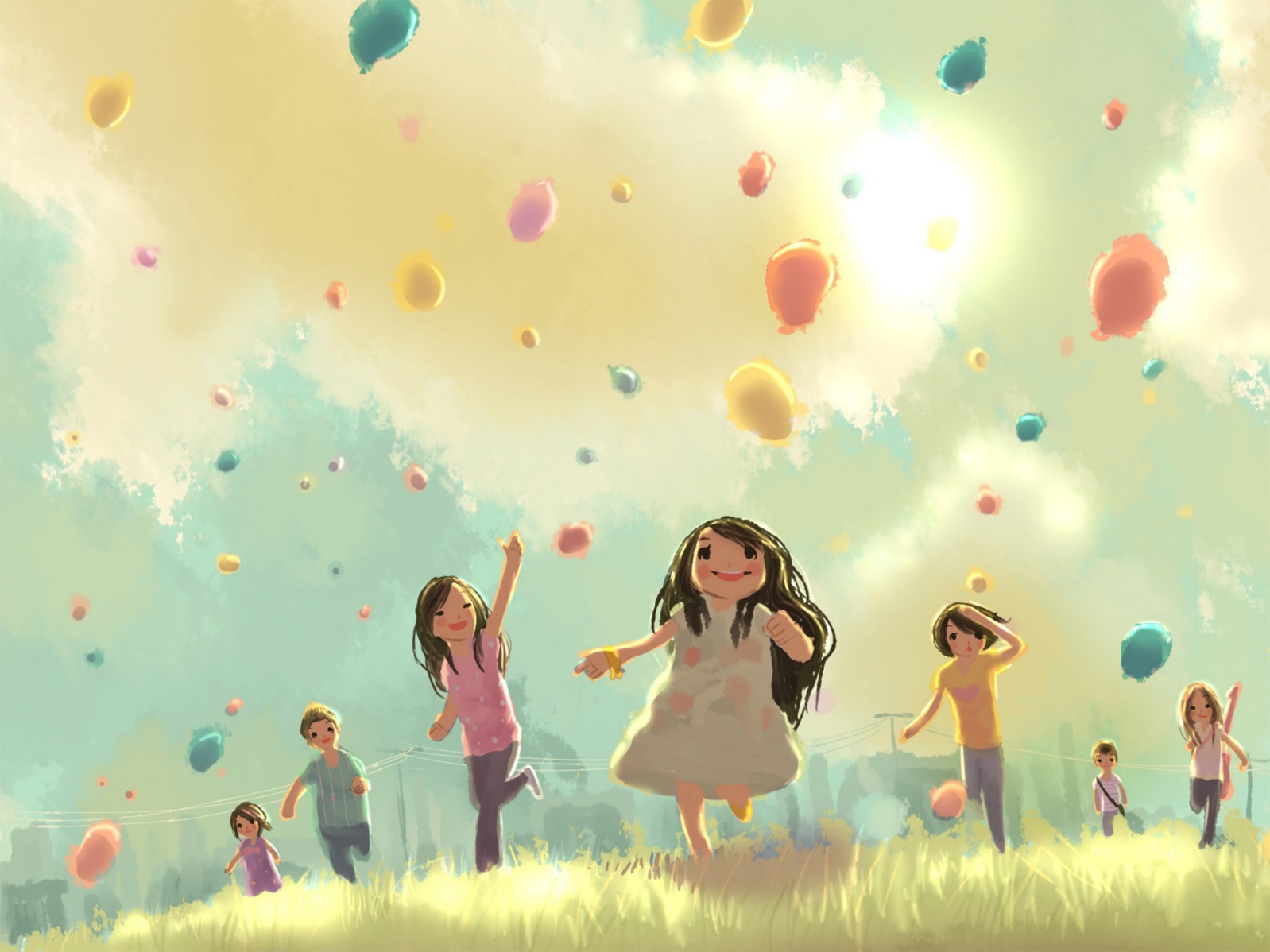 